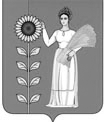 ПОСТАНОВЛЕНИЕАдминистрация сельского поселения Пушкинский сельсоветДобринского муниципального района Липецкой областиРоссийской Федерации12.05.2020г.                                 с.Пушкино                                    N 30Об утверждении Порядка планирования бюджетных ассигнований бюджета сельского поселения Пушкинский сельсовет Добринского муниципального района на 2020 год и на плановый период 2021-2023 годовВ соответствии со статьей 174.2 Бюджетного кодекса Российской Федерации и в целях формирования бюджета сельского поселения Пушкинский сельсовет Добринского муниципального района на 2020 год и на плановый период 2021-2023 годов:1. Утвердить Порядок планирования бюджетных ассигнований бюджета сельского поселения Пушкинский сельсовет Добринского муниципального района на 2020 год и на плановый период 2021-2023 годов согласно приложению.2. Контроль за исполнением настоящего постановления оставляю за собой. Глава администрации сельскогопоселения Пушкинский сельсовет                                   Н.Г. ДемиховаПриложениек постановлению администрации сельского поселения Пушкинский сельсовет "Об утверждении Порядка планирования бюджетных ассигнований бюджета Добринского муниципального района на 2020 год и на плановый период 2021- 2023 годов" от 12 мая 2020 года. №30 ПОРЯДОКпланирования бюджетных ассигнований бюджета сельского поселения Пушкинский сельсовет Добринского муниципального района на 2020 год и на плановый период 2021-2023 годов Настоящий Порядок планирования бюджетных ассигнований бюджета сельского поселения Пушкинский сельсовет на 2020 год и на плановый период 2021-2023 годов (далее - Порядок) разработан в соответствии со  статьей 174.2 Бюджетного кодекса Российской Федерации, статьей 28 Решения Совета депутатов сельского поселения Пушкинский сельсовет "О принятии Положения о бюджетном процессе сельского поселения Пушкинский сельсовет Добринского муниципального района Липецкой области", постановлением администрации сельского поселения Пушкинский сельсовет от 25 апреля 2019 года № 35 "Об утверждении Порядка составления проекта бюджета Добринского муниципального района на 2020 год и на плановый период 2021 и 2022 годов" и определяет порядок и методику планирования бюджетных ассигнований бюджета сельского поселения Пушкинский сельсовет Добринского муниципального района (далее - бюджетные ассигнования) на 2020 год и на плановый период 2021-2023 годов.I. Порядок планирования бюджетных ассигнований и механизмы взаимодействия участников бюджетного процесса планирования при планировании бюджетных ассигнований.1. В целях обеспечения своевременного планирования бюджетных ассигнований администрация сельского поселения Пушкинский сельсовет в срок до 12 мая направляет настоящий Порядок субъектам бюджетного планирования.2. Планирование бюджетных ассигнований осуществляется исполнительными органами муниципальной власти в разрезе подпрограмм муниципальной программы сельского поселения и непрограммных направлений их деятельности, распределенных по перечню и кодам целевых статей расходов бюджета сельского поселения в соответствии с утвержденным администрацией сельского поселения Порядком применения бюджетной классификации Российской Федерации в части целевых статей, применяемых при составлении и исполнении бюджета муниципального района.3. При планировании бюджетных ассигнований субъекты бюджетного планирования в срок до 15 августа помимо информации, установленной  постановлением администрации сельского поселения от 25 апреля 2019 года № 35 "Об утверждении Порядка составления проекта бюджета сельского поселения Пушкинский сельсовет Добринского муниципального района на 2020год и на плановый период 2021- 2023 годов", представляют в администрацию:- расчет объемов бюджетных ассигнований, направляемых на исполнение публичных нормативных обязательств;-необходимые для расчетов сведения о практической реализации Указов Президента Российской Федерации от 7 мая 2012 года (№№596-606) , от 1 июня 2012 года № 761, от 28 декабря 2012 года № 1688;- обоснованные предложения для расчета субсидий на иные цели на очередной финансовый год и плановый период в разрезе автономных и бюджетных учреждений;- оценку расходов в разрезе видов расходов, финансируемых за счет платных услуг, и доходов от приносящей доход деятельности за текущий финансовый год, и их прогноз на очередной финансовый год и плановый период (в разрезе автономных, бюджетных, казенных учреждений).4. Субъекты бюджетного планирования вправе одновременно с представлением в администрацию сельского поселения вышеперечисленных документов представить перечень несогласованных вопросов, предусматривающих увеличение общего объема бюджетных ассигнований, доведенных администрацией сельского поселения.5. При планировании бюджетных ассигнований администрация сельского поселения:- осуществляет проверку и анализ представленных субъектами бюджетного планирования расчетов и обоснований, направляет замечания по указанным проектам расчетов соответствующим субъектам бюджетного планирования;- консолидирует представленную от субъектов бюджетного планирования информацию по главным распорядителям средств бюджета сельского поселения и формирует ее свод по форме.6. Администрация сельского поселения проводит конкурсное распределение бюджета принимаемых обязательств в соответствии с эффективностью планируемых мероприятий согласно  приложению 1 к настоящему Порядку.7. По представленным субъектами бюджетного планирования перечням несогласованных вопросов, предусматривающих увеличение объема бюджетных ассигнований, доведенных администрацией сельского поселения на 2020 - 2023 годы, администрацией сельского поселения до 7 сентября 2020года проводятся согласительные совещания с представителями субъектов бюджетного планирования.8. При проведении согласительных совещаний с представителями субъекта бюджетного планирования должны быть рассмотрены и протокольно зафиксированы следующие позиции:- распределение предельных объемов бюджетного финансирования по действующим обязательствам на 2020 год и на плановый период 2021-2023 годов;- разногласия по доведенным предельным объемам на 2020 год и на плановый период 2021-2023 годов в рамках действующих обязательств;- перечень и параметры по принимаемым обязательствам на 2020 год и на плановый период 2021-2023 годов;- меры, принимаемые (намеченные) субъектами бюджетного планирования по оптимизации состава закрепленных за ними расходных обязательств, достижения эффективности и результативности бюджетных расходов.Несогласованные вопросы, зафиксированные протоколом согласительных совещаний, могут быть вынесены в установленном порядке субъектом бюджетного планирования на рассмотрение администрации района.9. Расходные обязательства, представленные субъектами бюджетного планирования по окончании процедуры согласования параметров бюджета, к рассмотрению администрацией сельского поселения не принимаются. При необходимости исполнения возникших расходных обязательств в очередном финансовом году и плановом периоде субъект бюджетного планирования изыскивает возможности, определяя приоритеты в пределах согласованного протокольно объема бюджета данного субъекта бюджетного планирования на соответствующий год.II. Методика расчета ассигнований, необходимых для исполнения бюджетов действующих и принимаемых обязательств на очередной финансовый год и плановый период.1. Целью настоящей Методики является создание единой методической базы расчета расходов бюджета сельского поселения в разрезе субъектов бюджетного планирования и бюджетов действующих и принимаемых обязательств.2. Администрацией сельского поселения за основу расчетов предельных объемов бюджетного финансирования принимаются показатели, утвержденные решением Совета депутатов от 24 декабря 2019 года № 223 "О бюджете сельского поселения Пушкинский сельсовет Добринского муниципального района Липецкой области Российской Федерации на 2020 год и на плановый период 2021-2023 годов".Показатели, принятые за основу расчета предельных объемов бюджетов субъектов бюджетного планирования, корректируются на суммы расходов, возникших в результате структурных и организационных преобразований в установленных сферах деятельности, а также увеличиваются на суммы, необходимые для реализации решений, принятых или планируемых к принятию в текущем году и подлежащих учету при уточнении бюджета района на текущий год.К числу таких решений относятся:- увеличение в течение текущего года заработной платы работникам бюджетной сферы.Изменения бюджета текущего года для расчета прогноза на очередной финансовый год и плановый период классифицируются как действующие обязательства.3. Субъекты бюджетного планирования в рамках бюджетных полномочий главных распорядителей средств бюджета сельского поселения (ст. 158 Бюджетного кодекса Российской Федерации) осуществляют планирование соответствующих расходов бюджета, составляют обоснования бюджетных ассигнований, обеспечивают результативность, адресность и целевой характер использования бюджетных средств.4. При формировании прогноза на очередной финансовый год и плановый период субъекты бюджетного планирования в первую очередь обязаны обеспечить удовлетворение потребностей в соответствии с установленными нормами по расходам на оплату труда, начислениям на оплату труда, выплату пенсий и пособий по социальной помощи населению, приобретение продуктов питания и медикаментов, оплату коммунальных услуг, налогов, сборов и других обязательных платежей в бюджет, субсидии бюджетным, автономным учреждениям на финансовое обеспечение муниципального задания на оказание муниципальных услуг (выполнение работ), безвозмездные перечисления местным бюджетам.5. При расчете расходов на оплату труда применяются условия оплаты, установленные действующими нормативными правовыми актами района.6. Расходы на обеспечение функций органов местного самоуправления сельского поселения и подведомственных им казенных учреждений, связанные с закупкой товаров, работ, услуг, определяются на основе нормативных затрат, установленных Правилами определения нормативных затрат на обеспечение функций главных распорядителей средств бюджета сельского поселения, в том числе подведомственных им казенных учреждений, в пределах доведенного предельного объема бюджетных ассигнований.7. Объемы бюджетных ассигнований на исполнение действующих расходных обязательств по обслуживанию муниципального внутреннего долга рассчитываются в соответствии с нормативными правовыми актами сельского поселения Пушкинский сельсовет, заключенными муниципальными контрактами, договорами и соглашениями, определяющими условия привлечения, обращения и погашения муниципальных долговых обязательств сельского поселения Пушкинский сельсовет, а также планируемыми к принятию или изменению в текущем финансовом году.Если в качестве источников финансирования дефицита бюджета сельского поселения в 2020 году и плановом периоде 2021-2023 годов планируется привлечение новых заимствований, то при расчете и планировании объема привлечения заимствований учитываются возникающие в связи с этим расходные обязательства по обслуживанию соответствующих долговых обязательств в очередном финансовом году и плановом периоде.8. Для рассмотрения и согласования прогнозного объема бюджетных ассигнований на 2020 - 2023 годы субъекты бюджетного планирования представляют в администрацию сельского поселения не позднее 2 июля 2020 года обоснования бюджетных ассигнований согласно приложению 2 и 3 к настоящему Порядку.III. Методика расчета нормативов формирования расходов, связанных со служебными командировками на территории Российской Федерации.1. Настоящая Методика определяет порядок расчета нормативов формирования расходов, связанных со служебными командировками на территории Российской Федерации (далее – норматив расходов, связанных со служебными командировками) муниципальных служащих сельского поселения Пушкинский сельсовет Добринского муниципального района и работников муниципальных учреждений сельского поселения, ограничивающих максимальный размер расходов на указанные цели, осуществляемые за счет средств бюджета сельского поселения.2. Расчет нормативов расходов, связанных со служебными командировками, производится исходя из среднего количества командировок за год, предшествующий планируемому, с учетом положений ст.161 Бюджетного кодекса Российской Федерации, ст. 168 Трудового кодекса Российской Федерации, постановлением Правительства Российской Федерации от 13 октября 2008 года №749 «Об особенностях направления работников в служебные командировки3. Расчет нормативов расходов по найму жилого помещения (кроме случая, когда направленному в служебную командировку работнику предоставляется бесплатное помещение) производится исходя из фактических расходов, сложившихся за год, предшествующий планируемому.Приложение 1к Порядку планирования бюджетныхассигнований бюджета Добринскогомуниципального района на 2020 годи на плановый период 2021-2023 годовПОЛОЖЕНИЕо порядке конкурсного распределения бюджета принимаемых обязательств в соответствии с эффективностью планируемых мероприятийНастоящее Положение определяет порядок проведения конкурса на лучшие показатели качества бюджетного планирования субъектов бюджетного планирования бюджета сельского поселения при распределении бюджета принимаемых обязательств (далее - Положение).1. Проведение конкурсного распределения бюджета принимаемых обязательств в соответствии с эффективностью планируемых мероприятий (далее - конкурсное распределение) осуществляется администрацией сельского поселения .2. Конкурсное распределение осуществляется при условии наличия бюджетных ресурсов на реализацию вновь принимаемых обязательств и наличия более трех соответствующих предложений органов местного самоуправления сельского поселения Пушкинский сельсовет Добринского муниципального района в пределах имеющихся бюджетных ресурсов.3. Предложение для участия в конкурсном распределении должно содержать:1) Нормативный акт (проект нормативного акта), предусматривающий новое расходное обязательство.2) Показатели эффективности планируемых мероприятий, включая показатели экономической и социальной эффективности.3) Количественные показатели, включая контингент и численность граждан, которые смогут воспользоваться результатами планируемых мероприятий.4) Обоснованную сумму затрат на реализацию каждого мероприятия на очередной финансовый год и плановый период.5) Информацию о возможности оптимизации действующих расходных обязательств всвязи с реализацией вновь принимаемых расходных обязательств.4. Не подлежат рассмотрению предложения, в которых отсутствует хотя бы один из вышеперечисленных подпунктов  пункта 3 настоящего Порядка.5. В ходе конкурсного распределения оценивается эффективность планируемых мероприятий.6. В ходе конкурсного распределения учитывается следующая приоритетность:- предложения, имеющие наивысшие показатели экономической и социальной эффективности, не требующие значительных затрат, при этом численность граждан, которые смогут воспользоваться результатами планируемых мероприятий, будет являться наибольшей;- предложения, имеющие наивысшие показатели экономической эффективности, при этом их реализация будет способствовать оптимизации действующих расходных обязательств.7. В случае если средств на реализацию рассмотренных в результате конкурсного распределения предложений недостаточно, администрация сельского поселения направляет соответствующим органам местного самоуправления Добринского муниципального района обращение об оптимизации расходов на их реализацию.При положительном рассмотрении обращения соответствующим органом местного самоуправления администрации сельского поселения Пушкинский сельсовет Добринского муниципального района данное предложение учитывается при распределении бюджетных ассигнований на вновь принимаемые расходные обязательства.При получении заключения об отсутствии возможности оптимизации расходов данное предложение не учитывается при распределении бюджетных ассигнований на вновь принимаемые расходные обязательства.Приложение 2 к Порядку планирования бюджетных ассигнований бюджета сельского поселения Пушкинский сельсовет Добринского муниципального района на 2020 год и на плановый период 2021-2023 годовОБОСНОВАНИЕ БЮДЖЕТНЫХ АССИГНОВАНИЙНаименование главного распорядителя средств бюджета сельского поселения______________________________________________________Форма N 1СВОД БЮДЖЕТНЫХ АССИГНОВАНИЙФорма N 2ПОКАЗАТЕЛИ МУНИЦИПАЛЬНОГО ЗАДАНИЯ--------------------------------<1> Определяется путем суммирования нормативных затрат, непосредственно связанных с оказанием муниципальной услуги (графа 4), и затрат на общехозяйственные нужды (графа 5).<2> Определяется путем суммирования произведения итогового объема нормативных затрат на оказание муниципальной услуги (графа 6) на объем муниципальной услуги (графа 3) с затратами на содержание имущества (графа 7)Форма № 3СУБСИДИИ НА СОФИНАНСИРОВАНИЕ РАСХОДНЫХ ОБЯЗАТЕЛЬСТВМУНИЦИПАЛЬНЫХ ОБРАЗОВАНИЙФорма N 4СУБСИДИИ БЮДЖЕТНЫМ И АВТОНОМНЫМ УЧРЕЖДЕНИЯМ НА ЦЕЛИ, НЕ СВЯЗАННЫЕ С ВОЗМЕЩЕНИЕМ НОРМАТИВНЫХ ЗАТРАТ НА ОКАЗАНИЕ МУНИЦИПАЛЬНЫХ УСЛУГ (ВЫПОЛНЕНИЕ РАБОТ) В СООТВЕТСТВИИ С МУНИЦИПАЛЬНЫМ ЗАДАНИЕМ (КРОМЕ СУБСИДИЙ НА ОСУЩЕСТВЛЕНИЕ КАПИТАЛЬНЫХ ВЛОЖЕНИЙ В ОБЪЕКТЫ КАПИТАЛЬНОГО СТРОИТЕЛЬСТВА МУНИЦИПАЛЬНОЙ СОБСТВЕННОСТИСЕЛЬСКОГО ПОСЕЛЕНИЯ ИЛИ ПРИОБРЕТЕНИЕ ОБЪЕКТОВ НЕДВИЖИМОГО ИМУЩЕСТВА В МУНИЦИПАЛЬНУЮ СОБСТВЕННОСТЬ СЕЛЬСКОГО ПОСЕЛЕНИЯ)Форма N 5СВОД БЮДЖЕТНЫХ АССИГНОВАНИЙ БЮДЖЕТА СЕЛЬСКОГО ПОСЕЛЕНИЯВ ПРОГРАММНОМ РАЗРЕЗЕ<*> указываются мероприятия, финансируемые за счет средств бюджета сельского поселенияОБОСНОВАНИЕ БЮДЖЕТНЫХ АССИГНОВАНИЙНаименование главного администратораисточников финансирования дефицита бюджетасельского поселения____________________________________________________________________________________________                                                                                                                                                                                                        Форма № 1СВОД БЮДЖЕТНЫХ АССИГНОВАНИЙБюджетные ассигнованияРаздел (подраздел) ФКРОбъем бюджетных ассигнований, тыс. руб.Объем бюджетных ассигнований, тыс. руб.Объем бюджетных ассигнований, тыс. руб.Объем бюджетных ассигнований, тыс. руб.Объем бюджетных ассигнований, тыс. руб.ПримечанияБюджетные ассигнованияРаздел (подраздел) ФКРотчетныйгодтекущийгодочереднойгод1 годплановогопериода2 годплановогопериодаПримечания12345678ДЕЙСТВУЮЩИЕ ОБЯЗАТЕЛЬСТВА БЮДЖЕТА СЕЛЬСКОГО ПОСЕЛЕНИЯДЕЙСТВУЮЩИЕ ОБЯЗАТЕЛЬСТВА БЮДЖЕТА СЕЛЬСКОГО ПОСЕЛЕНИЯДЕЙСТВУЮЩИЕ ОБЯЗАТЕЛЬСТВА БЮДЖЕТА СЕЛЬСКОГО ПОСЕЛЕНИЯДЕЙСТВУЮЩИЕ ОБЯЗАТЕЛЬСТВА БЮДЖЕТА СЕЛЬСКОГО ПОСЕЛЕНИЯДЕЙСТВУЮЩИЕ ОБЯЗАТЕЛЬСТВА БЮДЖЕТА СЕЛЬСКОГО ПОСЕЛЕНИЯДЕЙСТВУЮЩИЕ ОБЯЗАТЕЛЬСТВА БЮДЖЕТА СЕЛЬСКОГО ПОСЕЛЕНИЯДЕЙСТВУЮЩИЕ ОБЯЗАТЕЛЬСТВА БЮДЖЕТА СЕЛЬСКОГО ПОСЕЛЕНИЯДЕЙСТВУЮЩИЕ ОБЯЗАТЕЛЬСТВА БЮДЖЕТА СЕЛЬСКОГО ПОСЕЛЕНИЯОбеспечение выполнения полномочий органов местного самоуправленияОбеспечение деятельности казенных учрежденийОбеспечение деятельности бюджетных и автономных учрежденийв том числе:субсидии на финансовое обеспечение муниципального задания на оказание муниципальных услуг (выполнение работ)субсидии на цели, не связанные с возмещением нормативных затрат на оказание муниципальных услуг в соответствии с муниципальным заданиемПубличные нормативные обязательстваСоциальное обеспечение (кроме публичных нормативных обязательств)Обслуживание муниципального долгаБюджетные инвестицииМежбюджетные трансфертыСубсидии юридическим лицам(за исключением субсидий муниципальным учреждениям), индивидуальным предпринимателям, физическим лицам - производителям товаров, работ, услугИные бюджетные ассигнованияИтого действующих обязательствxПРИНИМАЕМЫЕ ОБЯЗАТЕЛЬСТВА БЮДЖЕТА СЕЛЬСКОГО ПОСЕЛЕНИЯПРИНИМАЕМЫЕ ОБЯЗАТЕЛЬСТВА БЮДЖЕТА СЕЛЬСКОГО ПОСЕЛЕНИЯПРИНИМАЕМЫЕ ОБЯЗАТЕЛЬСТВА БЮДЖЕТА СЕЛЬСКОГО ПОСЕЛЕНИЯПРИНИМАЕМЫЕ ОБЯЗАТЕЛЬСТВА БЮДЖЕТА СЕЛЬСКОГО ПОСЕЛЕНИЯПРИНИМАЕМЫЕ ОБЯЗАТЕЛЬСТВА БЮДЖЕТА СЕЛЬСКОГО ПОСЕЛЕНИЯПРИНИМАЕМЫЕ ОБЯЗАТЕЛЬСТВА БЮДЖЕТА СЕЛЬСКОГО ПОСЕЛЕНИЯПРИНИМАЕМЫЕ ОБЯЗАТЕЛЬСТВА БЮДЖЕТА СЕЛЬСКОГО ПОСЕЛЕНИЯПРИНИМАЕМЫЕ ОБЯЗАТЕЛЬСТВА БЮДЖЕТА СЕЛЬСКОГО ПОСЕЛЕНИЯОбеспечение выполнения полномочий органов местного самоуправленияОбеспечение деятельности казенных учрежденийОбеспечение деятельности бюджетных и автономных учрежденийв том числе:субсидии на финансовое обеспечение муниципального задания на оказание муниципальных услуг (выполнение работ)субсидии на цели, не связанные с возмещением нормативных затрат на оказание муниципальных услуг в соответствии с муниципальным заданиемПубличные нормативные обязательстваСоциальное обеспечение (кроме публичных нормативных обязательств)Обслуживание муниципального долгаБюджетные инвестицииМежбюджетные трансфертыСубсидии юридическим лицам (за исключением субсидий муниципальным учреждениям), индивидуальным предпринимателям, физическим лицам - производителям товаров, работ, услугИные бюджетные ассигнованияИтого принимаемых обязательств xВсего действующих и принимаемых обязательств xНаименование муниципальной услуги (работы)Еденица измерения объема муниципальной услуги(работы)Объем муниципальной услуги(работы),единицНормативные затраты непосредственно связанные с оказанием услуги(выполнение работы),тыс рублейНормативные затраты на общехозяйственные нужды, тыс рублей на единицуИтого нормативные затраты на оказание муниципальной услуги(выполнение работы), тыс рублей на еденицуНормативные затраты на содержание имущества, тыс рублейОбъем финансового обеспечения выполнения муниципального задания, тыс рублей 123 4 5 6 7 8Услуга (работа)N 1Услуга (работа)N 2...Итого отчетныйгодУслуга (работа)N 1Услуга (работа)N 2...Итоготекущий годУслуга (работа)N 1Услуга (работа)N 2...Итогоочередной годУслуга (работа)N 1Услуга (работа)N 2...Итого 1 годплановогопериодаУслуга (работа)N 1Услуга (работа)N 2...Итого 2 годплановогопериодаNп/пНаименованиесубсидииНаименование муниципальной программы (проекта), в рамках которой планируется предоставлять субсидииЦелевой показатель результативностипредоставлениясубсидииЕдиница измеренияЗначение показателяЗначение показателяЗначение показателяОбъембюджетных ассигнований,тыс. руб.Объембюджетных ассигнований,тыс. руб.Объембюджетных ассигнований,тыс. руб.Nп/пНаименованиесубсидииНаименование муниципальной программы (проекта), в рамках которой планируется предоставлять субсидииЦелевой показатель результативностипредоставлениясубсидииЕдиница измеренияочередной год1 год планового периода2 год планового периодаочередной год1 год планового периода2 год планового периода 1 2 3 456789 10 11Цель предоставления(наименование) субсидииРеквизиты правового акта,на основании которого планируетсяпредоставление субсидииОбъем бюджетныхассигнований,тыс. руб. 12 3Наименование муниципальнойпрограммы (подпрограммы),основного мероприятияРаспределение объемовбюджетных ассигнованийна реализацию муниципальнойпрограммы (подпрограмм),основных мероприятий, тыс. руб.Распределение объемовбюджетных ассигнованийна реализацию муниципальнойпрограммы (подпрограмм),основных мероприятий, тыс. руб.Распределение объемовбюджетных ассигнованийна реализацию муниципальнойпрограммы (подпрограмм),основных мероприятий, тыс. руб.ПримечаниеНаименование муниципальнойпрограммы (подпрограммы),основного мероприятияочереднойгод1 годплановогопериода2 годплановогопериодаПримечание 12345Муниципальная программаподпрограмма 1основное мероприятие 1<*>.основное мероприятие 2<*>основное мероприятие 3<*>подпрограмма 2основное мероприятие 1<*>основное мероприятие 2<*>основное мероприятие 3<*>подпрограмма 3основное мероприятие 1<*>основное мероприятие 2<*>основное мероприятие 3<*>……..Итогопо муниципальной программеНепрограммная деятельностьИтого по ГРБСПриложение 3к Порядку планирования бюджетных ассигнований бюджета сельского поселения Пушкинский сельсовет Добринского муниципального района на 2020 год и на плановый период 2021- 2023 годовБюджетные ассигнованияКод группы, подгруппы источников финансирования дефицитов бюджетовКод группы, подгруппы источников финансирования дефицитов бюджетовОбъем бюджетных ассигнований, тыс. руб.Объем бюджетных ассигнований, тыс. руб.Объем бюджетных ассигнований, тыс. руб.Объем бюджетных ассигнований, тыс. руб.Объем бюджетных ассигнований, тыс. руб.ПримечанияБюджетные ассигнованияКод группы, подгруппы источников финансирования дефицитов бюджетовКод группы, подгруппы источников финансирования дефицитов бюджетовотчетныйгодтекущийгодочереднойгод1 годплановогопериода2 годплановогопериодаПримечания 1 2 2 3 45 67 8ДЕЙСТВУЮЩИЕ ОБЯЗАТЕЛЬСТВА БЮДЖЕТА СЕЛЬСКОГО ПОСЕЛЕНИЯДЕЙСТВУЮЩИЕ ОБЯЗАТЕЛЬСТВА БЮДЖЕТА СЕЛЬСКОГО ПОСЕЛЕНИЯДЕЙСТВУЮЩИЕ ОБЯЗАТЕЛЬСТВА БЮДЖЕТА СЕЛЬСКОГО ПОСЕЛЕНИЯДЕЙСТВУЮЩИЕ ОБЯЗАТЕЛЬСТВА БЮДЖЕТА СЕЛЬСКОГО ПОСЕЛЕНИЯДЕЙСТВУЮЩИЕ ОБЯЗАТЕЛЬСТВА БЮДЖЕТА СЕЛЬСКОГО ПОСЕЛЕНИЯДЕЙСТВУЮЩИЕ ОБЯЗАТЕЛЬСТВА БЮДЖЕТА СЕЛЬСКОГО ПОСЕЛЕНИЯДЕЙСТВУЮЩИЕ ОБЯЗАТЕЛЬСТВА БЮДЖЕТА СЕЛЬСКОГО ПОСЕЛЕНИЯДЕЙСТВУЮЩИЕ ОБЯЗАТЕЛЬСТВА БЮДЖЕТА СЕЛЬСКОГО ПОСЕЛЕНИЯДЕЙСТВУЮЩИЕ ОБЯЗАТЕЛЬСТВА БЮДЖЕТА СЕЛЬСКОГО ПОСЕЛЕНИЯПогашение бюджетами субъектов Российской Федерации кредитов от других бюджетов бюджетной системы Российской Федерации в валюте Российской ФедерацииПогашение бюджетами субъектов Российской Федерации кредитов от других бюджетов бюджетной системы Российской Федерации в валюте Российской ФедерацииПредоставление бюджетных кредитов другим бюджетам бюджетной системы Российской Федерации из бюджетов субъектов Российской Федерации в валюте Российской ФедерацииПредоставление бюджетных кредитов другим бюджетам бюджетной системы Российской Федерации из бюджетов субъектов Российской Федерации в валюте Российской ФедерацииИтого действующих обязательствИтого действующих обязательствxПРИНИМАЕМЫЕ ОБЯЗАТЕЛЬСТВА БЮДЖЕТА СЕЛЬСКОГО ПОСЕЛЕНИЯПРИНИМАЕМЫЕ ОБЯЗАТЕЛЬСТВА БЮДЖЕТА СЕЛЬСКОГО ПОСЕЛЕНИЯПРИНИМАЕМЫЕ ОБЯЗАТЕЛЬСТВА БЮДЖЕТА СЕЛЬСКОГО ПОСЕЛЕНИЯПРИНИМАЕМЫЕ ОБЯЗАТЕЛЬСТВА БЮДЖЕТА СЕЛЬСКОГО ПОСЕЛЕНИЯПРИНИМАЕМЫЕ ОБЯЗАТЕЛЬСТВА БЮДЖЕТА СЕЛЬСКОГО ПОСЕЛЕНИЯПРИНИМАЕМЫЕ ОБЯЗАТЕЛЬСТВА БЮДЖЕТА СЕЛЬСКОГО ПОСЕЛЕНИЯПРИНИМАЕМЫЕ ОБЯЗАТЕЛЬСТВА БЮДЖЕТА СЕЛЬСКОГО ПОСЕЛЕНИЯПРИНИМАЕМЫЕ ОБЯЗАТЕЛЬСТВА БЮДЖЕТА СЕЛЬСКОГО ПОСЕЛЕНИЯПРИНИМАЕМЫЕ ОБЯЗАТЕЛЬСТВА БЮДЖЕТА СЕЛЬСКОГО ПОСЕЛЕНИЯПогашение бюджетами субъектов Российской Федерации кредитов от других бюджетов бюджетной системы Российской Федерации в валюте Российской ФедерацииПогашение бюджетами субъектов Российской Федерации кредитов от других бюджетов бюджетной системы Российской Федерации в валюте Российской ФедерацииПредоставление бюджетных кредитов другим бюджетам бюджетной системы Российской Федерации из бюджетов субъектов Российской Федерации в валюте Российской ФедерацииПредоставление бюджетных кредитов другим бюджетам бюджетной системы Российской Федерации из бюджетов субъектов Российской Федерации в валюте Российской ФедерацииИтого принимаемых обязательствИтого принимаемых обязательств xВсего действующих ипринимаемых обязательствВсего действующих ипринимаемых обязательств x